НАКАЗПО ГАННІВСЬКІЙ ЗАГАЛЬНООСВІТНІЙ ШКОЛІ І-ІІІ СТУПЕНІВПЕТРІВСЬКОЇ РАЙОННОЇ РАДИ КІРОВОГРАДСЬКОЇ ОБЛАСТІвід 02 вересня 2019 року                                                                                                    № 174с. ГаннівкаПро організацію індивідуального навчаннядля Теплова Владислава Максимовича	Відповідно ст. 12 Закону України «Про освіту», ст. 13 Закону України «Про загальну середню освіту», ст. 26 Закону України «Про охорону дитинства», ст. 21 Закону України «Про основи соціальної захищеності інвалідів України», наказу Міністерства освіти і науки України від 10.07.2019 року № 955  «Про внесення змін до наказу Міністерства освіти і науки України від 12 січня 2016 року № 8», відповідно до висновку КУ «Петрівський інклюзивно-ресурсний центр» про комплексну психолого-педагогічну оцінку розвитку дитини від 25 червня 2019 року № 25НАКАЗУЮ:1. Організувати з 02 вересня 2019 року індивідуальне навчання для учня 3 класу ТЕПЛОВА Владислава Максимовича за адресою с. Ганнівка з тижневим навантаженням 10 годин.2. Керівником навчальних занять призначити учителя СОЛОМКУ Т.В. – з тижневим навантаженням 9 годин та МАРЧЕНКО А.В. – з тижневим навантаженням 1 година англійської мови;3. Учителю СОЛОМЦІ Т.В. та МАРЧЕНКО А.В.:1) скласти, погодити із батьками та подати на погодження директору школи розклад занять із розрахунку навантаження 10 навчальних годин на тиждень згідно з навчальним планом (додаток 1) до 02 вересня 2019 року;2) скласти та подати на погодження заступнику директора з навчально-виховної роботи індивідуальний календарно-тематичний плани по предметах, відповідно до рекомендованої КУ «Петрівський інклюзивно-ресурсний центр» програми, з урахуванням індивідуальних особливостей учня, його здібностей і потреб до  05 вересня 2019 року;3) індивідуальне навчання проводити згідно з Державним стандартом початкової загальної освіти;4) забезпечити якісне викладання навчальних предметів відповідно до вимог;5) облік оцінювання та проведення індивідуальних занять здійснювати в індивідуальному класному журналі, записи вести відповідно до вимог інструкції щодо заповнення Класного журналу для 1-4 класів загальноосвітніх навчальних закладів;6) оцінювання навчальних досягнень учня здійснювати відповідно до критеріїв оцінювання.4. Індивідуальні заняття проводити в такі дні тижня, з вказаним нижче погодинним навантаженням:понеділок 		2 години вівторок 		2 години середа 		2 години четвер 		2 години п’ятниця 		2 години - за таким графіком занять:понеділок1 урок 		08.00-08.402 урок 		08.50-09.30вівторок1 урок 		12.50-13.302 урок 		13.40-14.20середа1 урок 		08.00-08.402 урок 		08.50-09.30четвер1 урок 		12.50-13.302 урок 		13.40-14.20п’ятниця 1 урок 		12.50-13.302 урок 		13.40-14.205. Заступнику директора школи ГРИШАЄВІЙ О.В. здійснювати контроль за проведенням індивідуального навчання учня згідно з розкладом (додаток 2).6. Відповідальність за збереження життя і здоров’я учня ТЕПЛОВА Владислава під час занять покласти на його матір Теплову А.С.7. Контроль за виконанням даного наказу залишаю за собою.Директор школи                                                                                                         О.КанівецьЗ наказом ознайомлені:                                                                                            О.ГришаєваТ.СоломкаА.МарченкоДодаток 1до наказу директора школивід 02.09.2019 року № 174Індивідуальний навчальний план для Теплова Владислава Максимовича,учня 3 класу Ганнівської загальноосвітньої школи І-ІІІ ступенів із затримкою психічного розвитку, який навчається за індивідуальною формою(педагогічний патронаж)Додаток 2до наказу директора школивід 02.09.2019 року № 174Розкладнавчальних занятьОсвітні галузіНавчальні предметиКількість годин на тиждень у класахКількість годин на тиждень у класахОсвітні галузіНавчальні предмети3разомМови і літератураУкраїнська мова33Мови і літератураІноземна мова11Математика Математика 22Природознавство Природознавство 0,50,5Суспільствознавство Я у світі0,50,5Здоров′я і фізична культураФізична культура 0,50,5Здоров′я і фізична культураОснови здоров′я 0,50,5Технології Трудове навчання0,50,5Технології Сходинки до інформатики0,50,5Мистецтво Музичне мистецтво 0,50,5Мистецтво Образотворче мистецтво 0,50,5Разом Разом 1010Корекційно-розвиткові заняттяДодаткові години на предмети інваріантної складової, курси за вибором, індивідуальні та групові заняттяДодаткові години на предмети інваріантної складової, курси за вибором, індивідуальні та групові заняття--Гранично допустиме навчальне навантаження (без корекційно-розвиткових занять)Гранично допустиме навчальне навантаження (без корекційно-розвиткових занять)1010№ з/пПонеділокВівторокСередаЧетверП’ятниця1Англійська моваУкраїнська моваУкраїнська моваМатематика Українська мова2Я у світі/природознавствоМатематикаФіз.-ра /основи здоров'я Трудове навчання/сх. до інформатикиМузичне/образотворче мистецтво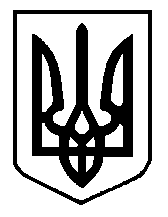 